Réseau Bruxellois en Santé Mentale pour les Enfants et les Adolescents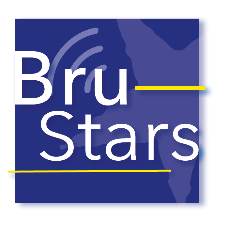 Pédopsychiatre/psychiatre de réseau (F/M/X) – 0.5 ETPCadre généralDans le cadre de la nouvelle politique en santé mentale et des programmes de soins en santé mentale s’inscrivant directement dans le cadre des activités développées par le Réseau bruxellois en santé mentale pour les enfants et les adolescents, nous recherchons un (pédo)psychiatre de réseau dont les compétences sont explicitées dans le présent document.Les programmes de soins de crise et de longue durée sont pensés dans une perspective globale et transversale. La nouvelle offre de crise et de longue durée mobile et flexible s’insèrera dans l’offre déjà existante et optimalisera la collaboration et la proximité avec les autres soins. Celle-ci n’est pas un dispositif auto-suffisant mais complémentaire aux services existants et s’avèrerait être un maillon particulièrement utile pour tenter de rencontrer des besoins non couverts et compléter la richesse et la variété des services existants.Fonction à pourvoirPoste de (pédo)psychiatre du réseau Bru-Stars.Description du poste et profil de fonction : pédopsychiatre/psychiatre du réseau (médecin responsable de l’équipe mobile Grands Ados)Description du posteLe pédopsychiatre/psychiatre de réseau dirige l’équipe multidisciplinaire et pluri-professionnelle des Grands Ados (16-23 ans – âge de transition), de concert avec les 3 autres pédopsychiatres engagés pour les équipes mobiles pour les autres groupes-cible enfants et ados. Il est responsable de son fonctionnement. Le pédopsychiatre/psychiatre de réseau assume principalement des activités cliniques et collabore étroitement avec tous les acteurs impliqués dans les soins mobiles.L’équipe est mobile et flexible et couvre l’ensemble de la Région bruxelloise. Celle-ci a pour principal objectif d’apaiser les tensions liées à la situation de crise, de soulager le plus rapidement possible la souffrance psychologique en rencontrant rapidement le jeune et sa famille, là où ils sont, et en soutenant les intervenants professionnels déjà impliqués ou à impliquer dans la situation. Au besoin, elle pourra prendre en charge les situations, si l’indication le recommande, pour une durée plus longue, à réévaluer trimestriellement. Le pédopsychiatre/psychiatre de réseau travaille avec son équipe mobile et flexible en étroite collaboration avec les acteurs de la 1ère ligne de soins (MG, médecins scolaires, police, CPMS, éducateurs de rue, famille et enfant, etc…) :À la détection précoce des signes de souffrance pouvant potentiellement déboucher sur une nouvelle crise, à la prévention de la souffrance et des crises ultérieures potentielles ;À l’évaluation de la situation par un diagnostic médico-psycho-social ; À l’élaboration d’un plan thérapeutique négocié et adapté aux besoins de l’enfant/de l’adolescent et de sa famille ;À la (re)mobilisation de tous les intervenants à impliquer ou déjà impliqués dans la situation ;À l’accompagnement de l’enfant/adolescent et de sa famille ainsi qu’à la mobilisation de leurs compétences, en ce compris en organisant un relais co-responsable vers l’équipe de soins de longue durée ;À un travail en réseau assurant un maillage pertinent pour l’enfant/l’ado et sa famille (collaboration et transmission des informations pertinentes aux partenaires/relais (avec accord des familles, des jeunes) ;À une possibilité de 2e avis médical lorsque la complexité de la situation le requiert ; À une accessibilité lors de la permanence réalisée par le Réseau.Le pédopsychiatre*psychiatre de réseau réalisera les activités suivantes : Supervision du dispositif de soins mobiles, avec les autres pédopsychiatres ;Direction des missions de base et du déroulement des programmes de soins cliniques (les ajustements se font en concertation avec le Comité de Réseau Exécutif) ;Activités cliniques ;Déplacement sur le lieu le plus indiqué pour rencontrer le jeune et sa famille ainsi que l’intervenant portant la demande ;Affinement et précision d’un diagnostic médico-psycho-social ;Élaboration commune d’un plan thérapeutique adapté aux besoins de l’enfant, de l’adolescent et de sa famille ;Facilitation de l’accès aux soins avec la mise en place d’entretiens ; Travail en réseau. Profil de fonctionCompétences spécifiques requises pour le poste : Formation en pédopsychiatrie ou expérience probante en pédopsychiatrie/psychiatrie ; Expérience probante dans la gestion, la coordination et la supervision d’équipe ;Connaissance des réseaux bruxellois à destination des enfants et des adolescents, tant en santé mentale que dans le social, l’aide à la jeunesse, le handicap, etc. ;Compétences dans la gestion de situation de crise ;Compétences cliniques dans le travail avec les grands adolescents et/ou les jeunes adultes.Compétences génériques requises pour le poste:Capacité de travail en équipe et en réseauCapacité de réflexion cliniqueQualité d’écoutePrêt.e à travailler avec des situations inattenduesDiplomatieEnthousiasmeDynamismeAvoir idéalement une implantation dans un service ambulatoire ou résidentiel travaillant avec le public cible concernéTropisme pour les situations multi-problématiquesSensibilité aux personnes en situation de pauvreté, de précarité.Autres : Permis BConnaissances informatiques : Word, ExcelAdhérer avec la vision développée par la Nouvelle politique et explicitée dans le guide « vers une nouvelle politique de soins de santé mentale pour enfants et adolescents » et du Réseau bruxellois (Bru-Stars)Conditions de travailLe temps de travail à pourvoir est un mi-temps. Le réseau privilégiera l’engagement de travailleurs ayant déjà un ancrage institutionnel ; Les conditions de travail seront définies par les C.P./IF-IC de l’institution qui met à disposition le pédopsychiatre/psychiatre pour le Réseau bruxellois. Une convention avec le statut d’indépendant est également possible ; Formation et supervision d’équipe régulières ;La couverture horaire s’étend du lundi au vendredi de 9h à 17h pour 1ETP.Procédure de recrutement pour le poste de pédopsychiatre/psychiatre du réseau (médecin responsable)Veuillez adresser votre Curriculum vitae et votre lettre de motivation à Kathleen Coppens, coordinatrice du réseau : k.coppens@bru-stars.be .Plus d’information : k.coppens@bru-stars.be L’entrée en fonction est prévue immédiatement, si possible.